Getting to Know You Grade _____5th_______Full Name: Chris WelchertBirthday: June 18, 1983Favorite Color:  GreenFavorite Kind of Animal:  KangarooFavorite Teacher supplies:  Post it notesFavorite Sweet Snack:  Red VinesFavorite Crunchy Snack:  Granola BarsFavorite Drink/Drinks:  Cherry CokeFavorite Fast Food Restaurant:  Chick Fil AFavorite Sit Down Restaurant:  Main Slice PizzaFavorite Sports Teams:  RoyalsFavorite Authors:  Neal Stephenson, Stephen KingFavorite Places to shop:  TargetHobbies:  Softball in summer, playing with my kids, I started woodworking!Candles/Flowers: Favorite Scent/Lotion:  Cedar, OceanAllergies:  None knownAnything you’d like us to know about you?  questions: contact Kimberly Ehlers kim.ehlers07@gmail.com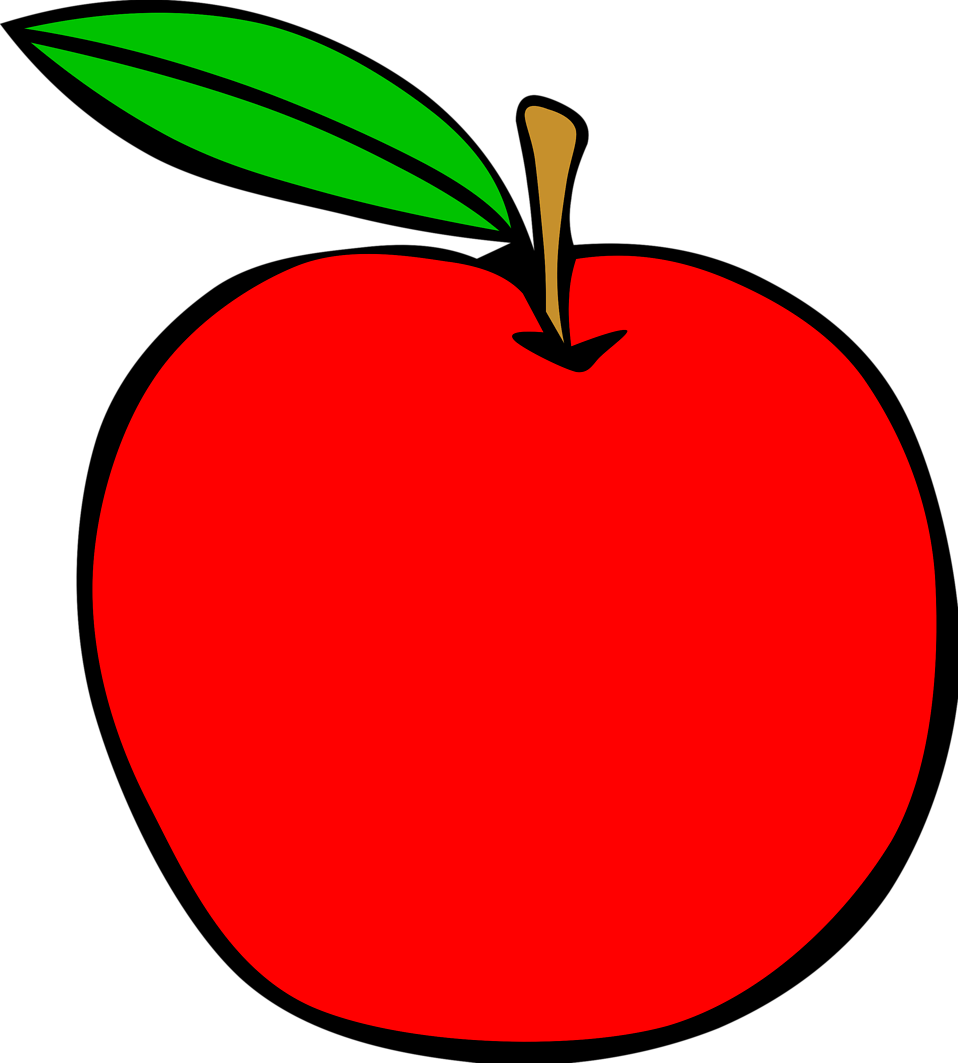 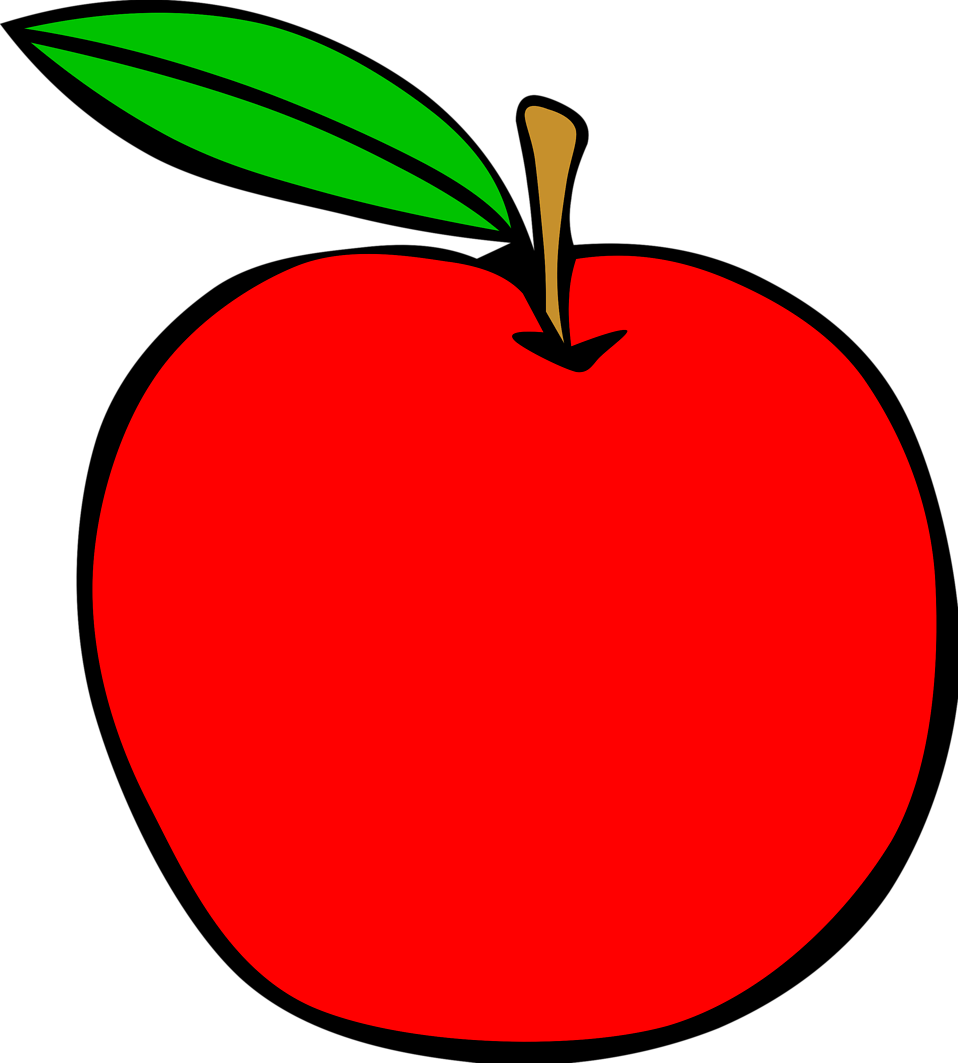 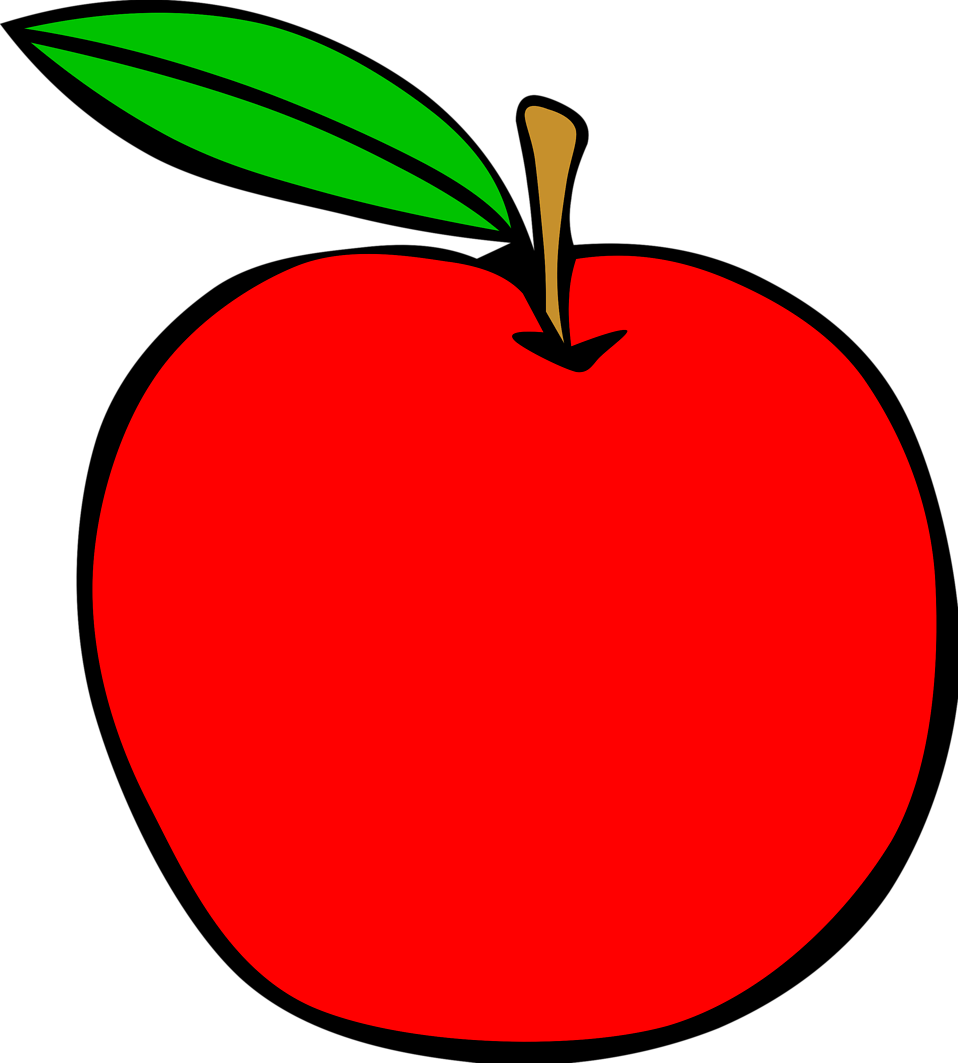 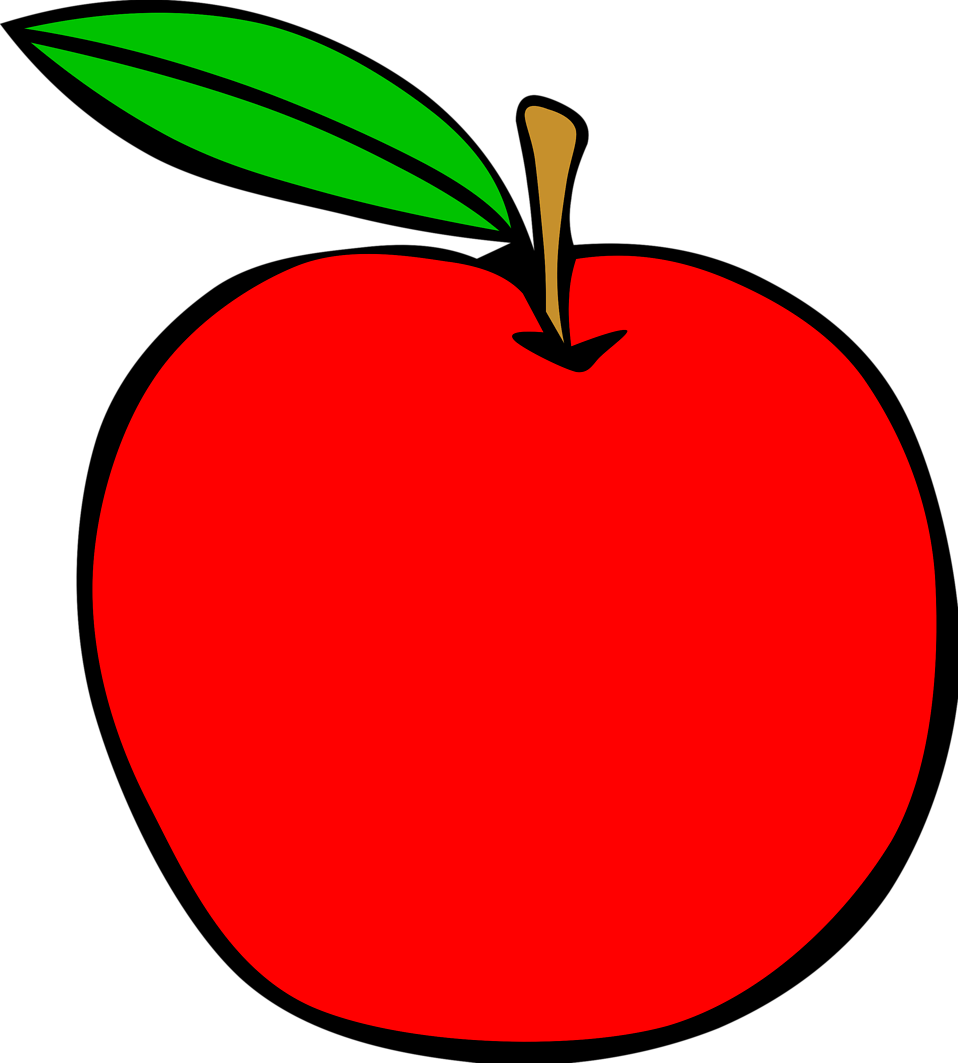 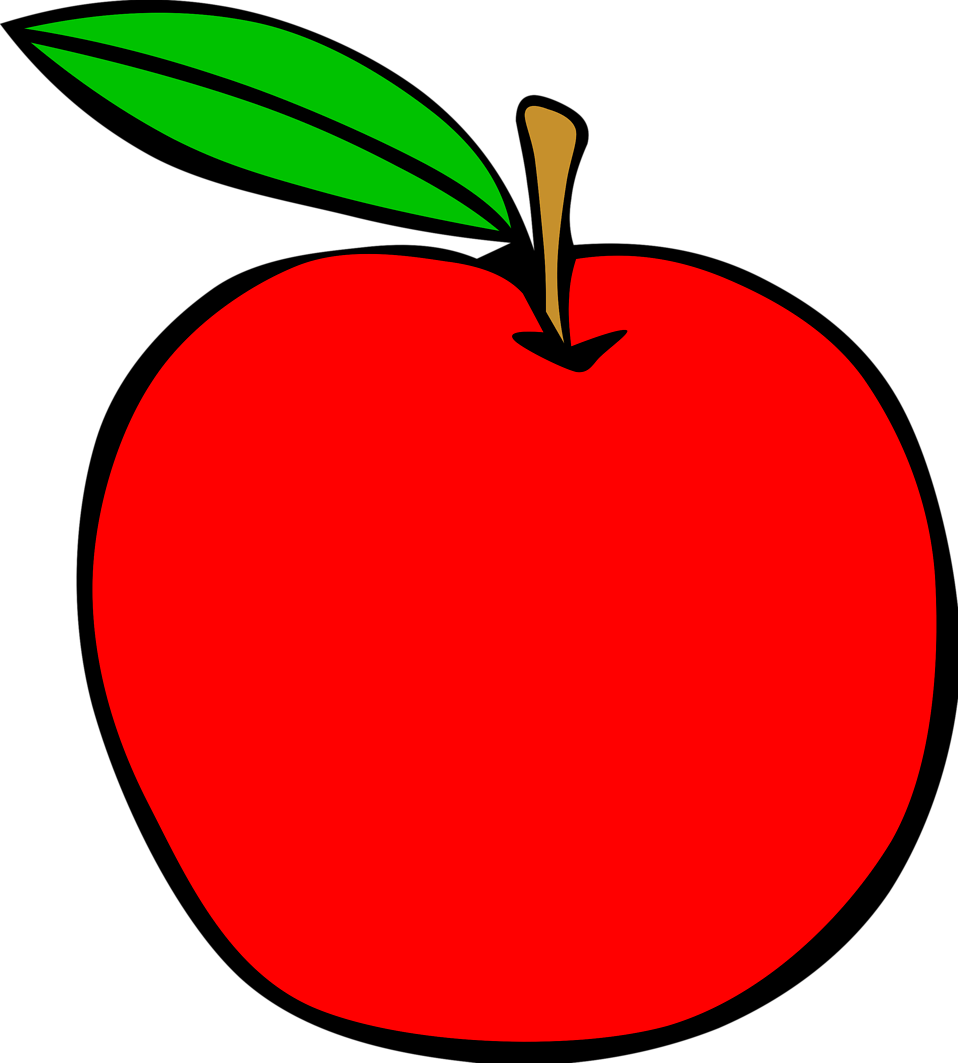 